Познавательная   игротека«Волшебный мир цветов»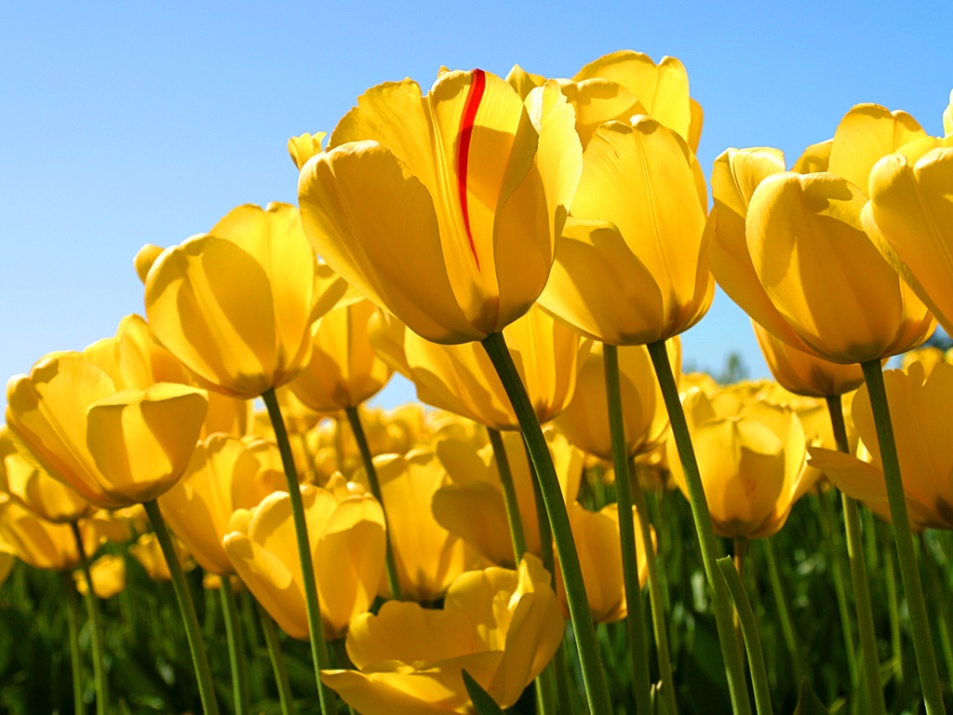 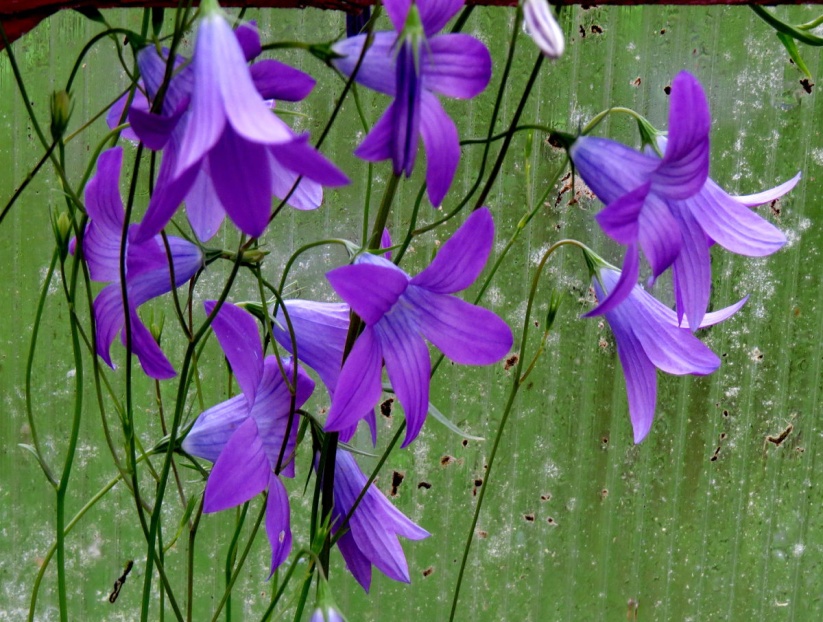                                                                                            Воспитатель: Лосева В.П.                                                  П. Новый Ургал                 « Волшебный мир цветов»Задачи: закрепить представление детей об объектах окружающего мира – о цветах, умение классифицировать по месту произрастания, ухаживать за растениями, относиться к ним с любовью, учить последовательности во время посадки семян, закреплять умение детей двигаться под музыку.Познавательно – игровые задания:-загадки-классификация цветов-что растениям необходимо для роста?-нарисуем части растения-выложить цепочки действий при посадке семени-справа, слева	Под музыку» Вальс цветов» входят дети. Садятся на стульчики. Входит Тюльпанчик ( взрослый)Тюльпанчик: Здравствуйте ребятишки, девченки и мальчишки!  Загадаю вам загадку. Слушайте внимательно.« Из нарядной яркой чашкиУгощаются букашки»Дети: Цветы.Тюльпанчик: Куда мы с вами попали?Ответы детей.Тюльпанчик: Да, мы на поляне. ( на полу разложены цветы)Дети выберите цветок ( дети свободно встают по залу. По сигналу «розы» дети выбравшие эти цветы бегают на носочках между другими детьми. По сигналу они  останавливаются и бегать начинают другие дети. По сигналу собраться в «вазы» дети собираются в свои группы. Все садятся.Входит Незнайка с цветком.Тюльпанчик: Что случилось Незнайка? Почему у тебя плохое настроение?Незнайка: Мне очень грустно от того, что ничего не знаю о цветах. Может быть вы знаете что-то о цветах и как называется этот цветок?Дети: Это роза. Она растет в саду.Тюльпанчик: Дети поможем Незнайки.Дети: Поможем.1 задание. ЗАГАДКИ.« Пробивается росток                  Удивительный цветокИз-под снега вырастаетСолнце глянет – расцветает.                 (подснежник)Синенький звонок висит,Никогда он не звенит.               (колокольчик )На кустах в саду растет,Запах сладкий, словно мед.Но нередко льются слезыТех, кто рвет их. Это… (розы)Куст оконный и балконный,Лист пушистый и душистый,А цветы на окнеСловно шапка в огне.                ( герань)Лист с горбочком , желобочком, Шипы имеет, а ранить не умеет.Зато лечит нас в любой час.                   (алое)Я шариком пушистым 
Белею в поле чистомА дунул ветерок – Остался стебелек.           ( одуванчик) Красивые цветочки Расцвели в садуЗапестрели краскамиА осень на носу. (астры)Стоит в саду кудряшка – белая рубашка,Сердечко золотое. Что это такое?                                ( ромашка)С молоком , а не коза, С корой, а не лоза.                         ( фикус)2 задание  РАЗЛОЖИ ЦВЕТЫ ПО МЕСТУ ПРОИЗРОСТАНИЯСАД                ПОЛЕ               КОМНАТА.3 задание  Что растениям необходимо для роста? Карточки с изображением: вода, свет – тепло, земля, воздух, лейка, солнце.Тюльпанчик: Правильно, ребята. Из лейки льем воду на растение, без солнечного тепла и света растение плохо растет, растениям нужен воздух, так как растение выделяет кислород, но и дышит им. И обязательно растениям нужна наша забота и любовь   ( сопровождаем показ используя  ИКТ )4 задание. Нарисуй растение – корень, стебель, лист, цветок.Музыкальная минутка.  Песня  « Подснежник» сл. Г. Ладонщикова,                                                                      Муз. В. ИванниковаТюльпанчик: Дети, а комнатные растения сажают на улице?  Есть растения которые растут и цветут на улице. ( показываем детям семена) Что это?    Что же нам делать с этими семенами?Ответы детей5 задание   Выложить цепочку действий по схеме. Используя картинки  ( а затем посадить семена  в землю)  - Вскопать землю - разрыхлить – сделать бороздки – посадить семена – засыпать землей – полить.Тюльпанчик: Вот и посадили  семена  (цветы).Поиграем в игру  « Справа, как слева»    Дети вы должны дорисовать вторую половину предмета.   Половина листочка, половина вазы, половина цветка.Тюльпанчик: Вот и закончилось наше путешествие в « Волшебный мир цветов»Незнайка: Спасибо ребята. Я очень много узнал о цветах,  выполняя с вами задания; названия цветов, что они растут на подоконнике,  в саду, в лесу, что  у цветов есть корень, стебель, лист, цветок. За цветами надо ухаживать и растение может вырасти из семени. Это самый разноцветный мир. Я благодарю вас и дарю вам к чаю бочонок меда.